13.05.2020  № 862О внесении изменений в постановление администрации города Чебоксары от 03.06.2019 № 1238	В соответствии с Федеральным законом от 06.10.2003 № 131-ФЗ «Об общих принципах организации местного самоуправления в Российской Федерации», Уставом муниципального образования города Чебоксары – столицы Чувашской Республики, принятым решением Чебоксарского городского Собрания депутатов Чувашской Республики от 30 ноября 2005 г. № 40, администрация города Чебоксары п о с т а н о в л я е т:1. Внести в административный регламент предоставления муниципальной услуги «Выдача разрешений на выполнение авиационных работ, парашютных прыжков, демонстрационных полетов воздушных судов, полетов беспилотных летательных аппаратов, подъема привязных аэростатов над Чебоксарским городским округом, а также посадку (взлет) на расположенные в границах Чебоксарского городского округа площадки, сведения о которых не опубликованы в документах аэронавигационной информации», утвержденный постановлением администрации города Чебоксары от 03.06.2019 № 1238 (далее – Административный регламент), следующие изменения:1.1. В разделе II:1.1.1 Пункт 2.2.1 подраздела 2.2 изложить в следующей редакции:«2.2.1. Государственные и муниципальные органы и организации, участвующие в предоставлении муниципальной услуги:Инспекция Федеральной налоговой службы по городу Чебоксары;Северо-Западное межрегиональное территориальное управление воздушного транспорта Федерального агентства воздушного транспорта;Федеральное агентство воздушного транспорта.».1.1.2. В подразделе 2.6:в абзаце первом слова «и согласие на обработку персональных данных (приложение № 2 к Административному регламенту)» исключить;наименование подпункта 2.6.1.3 пункта 2.6.1 изложить в следующей редакции:«2.6.1.3. на выполнение подъемов привязных аэростатов:»;пункт 2.6.1 дополнить подпунктом 2.6.1.4 следующего содержания:«2.6.1.4. на выполнение полетов беспилотных летательных аппаратов:1) устав юридического лица, если заявителем является юридическое лицо;2) документ, удостоверяющий личность в соответствии с действующим законодательством, если заявителем является физическое лицо/индивидуальный предприниматель;3) договор обязательного страхования ответственности в соответствии с Воздушным кодексом Российской Федерации или копии полисов (сертификатов) к данным договорам;4) проект порядка выполнения полета беспилотных летательных аппаратов, с указанием места расположения площадки посадки (взлета), времени и высоты;5) правоустанавливающий документ на воздушное судно, в случае если сведения о регистрации воздушного судна отсутствуют в Едином государственном реестре прав на воздушные суда и сделок с ними (далее - ЕГРП). В случае если воздушное судно находится в долевой собственности, - документ, подтверждающий согласие всех участников собственности на пользование заявителем воздушным судном.»;пункт 2.6.2 после абзаца тринадцатого дополнить подпунктом 2.6.2.4 следующего содержания:«2.6.2.4. на выполнение полетов беспилотных летательных аппаратов:1) устав юридического лица, если заявителем является юридическое лицо;2) документ, удостоверяющий личность в соответствии с действующим законодательством, если заявителем является физическое лицо/индивидуальный предприниматель;3) договор обязательного страхования ответственности в соответствии с Воздушным кодексом Российской Федерации или копии полисов (сертификатов) к данным договорам;4) проект порядка выполнения полета беспилотных летательных аппаратов, с указанием места расположения площадки посадки (взлета), времени и высоты;5) правоустанавливающий документ на воздушное судно, в случае если сведения о регистрации воздушного судна отсутствуют в Едином государственном реестре прав на воздушные суда и сделок с ними (далее - ЕГРП). В случае если воздушное судно находится в долевой собственности, - документ, подтверждающий согласие всех участников собственности на пользование заявителем воздушным судном.»;в абзаце тридцать седьмом слова «не менее чем за тридцать календарных дней» заменить словами «не менее чем за пятнадцать календарных дней».1.1.3. Подраздел 2.7 изложить в следующей редакции:«2.7. Исчерпывающий перечень документов, необходимых в соответствии с нормативными правовыми актами Российской Федерации и нормативными правовыми актами Чувашской Республики для предоставления муниципальной услуги, которые находятся в распоряжении государственных органов, органов местного самоуправления и иных органов, участвующих в предоставлении муниципальной услуги, и которые заявитель вправе представить самостоятельно, а также способы их получения заявителями, в том числе в электронной форме, порядок их представления.Для получения муниципальной услуги заявитель вправе по собственной инициативе представить:выписку из ЕГРЮЛ (сведения, содержащиеся в ЕГРЮЛ, предоставляются налоговым органом в соответствии с приказом Министерства финансов Российской Федерации от 15.01.2015 № 5н «Об утверждении Административного регламента предоставления Федеральной налоговой службой государственной услуги по предоставлению сведений и документов, содержащихся в Едином государственном реестре юридических лиц и Едином государственном реестре индивидуальных предпринимателей»);выписку из ЕГРИП (сведения, содержащиеся в ЕГРИП, предоставляются налоговым органом в соответствии с приказом Министерства финансов Российской Федерации от 15.01.2015 № 5н «Об утверждении Административного регламента предоставления Федеральной налоговой службой государственной услуги по предоставлению сведений и документов, содержащихся в Едином государственном реестре юридических лиц и Едином государственном реестре индивидуальных предпринимателей»);положительное заключение территориального органа федерального органа исполнительной власти, осуществляющего функции по оказанию государственных услуг и управлению государственным имуществом в сфере воздушного транспорта (гражданской авиации), использования воздушного пространства Российской Федерации о возможности использования воздушного пространства заявителем (предоставляется посредством направления запроса в Северо-Западное межрегиональное территориальное управление воздушного транспорта Федерального агентства воздушного транспорта);выписка из ЕГРП (сведения, содержащиеся в ЕГРП, предоставляются Федеральным агентством воздушного транспорта в соответствии с Федеральным законом от 14.03.2009 № 31-ФЗ «О государственной регистрации прав на воздушные суда и сделок с ними», постановлением Правительства Российской Федерации от 28.11.2009 № 958 «Об утверждении Правил ведения Единого государственного реестра прав на воздушные суда и сделок с ними», приказом Минтранса России от 06.05.2013 № 170 «Об утверждении Административного регламента Федерального агентства воздушного транспорта предоставления государственной услуги по государственной регистрации прав на воздушные суда и сделок с ними»);сертификат (свидетельство) эксплуатанта на выполнение авиационных работ вместе с приложением к нему/сертификат (свидетельство) эксплуатанта для осуществления коммерческих воздушных перевозок вместе с приложением к нему/свидетельство эксплуатанта авиации общего назначения вместе с приложением к нему (выдается территориальным органом уполномоченного органа в области гражданской авиации в соответствии с приказом Минтранса России от 23.12.2009 № 249 «Об утверждении Федеральных авиационных правил «Требования к проведению обязательной сертификации физических лиц, юридических лиц, выполняющих авиационные работы. Порядок проведения сертификации»).Непредставление заявителем указанных документов не является основанием для отказа заявителю в предоставлении муниципальной услуги.В случае непредставления заявителем документов, которые заявитель вправе представить по собственной инициативе, структурное подразделение в порядке межведомственного информационного взаимодействия направляет запросы в органы, указанные в пункте 2.2.1 Административного регламента».1.1.4. Абзац шестой подраздела 2.10 изложить в следующей редакции:«наличие отрицательного заключения о возможности использования воздушного пространства заявителем.».1.2. В подразделе 3.1 раздела III:1.2.1. В пункте 3.1.3:в абзаце четвертом слова «о согласовании» исключить;абзацы пятый и шестой признать утратившими силу.1.2.2. В пункте 3.1.4:абзац второй признать утратившим силу;в абзаце третьем слова «с даты регистрации указанных документов» заменить словами «с даты подписания указанных документов».1.3. Приложение № 2 к Административному регламенту признать утратившим силу.2. Управлению информации, общественных связей и молодежной политики администрации города Чебоксары опубликовать настоящее постановление в средствах массовой информации.3. Настоящее постановление вступает в силу со дня его официального опубликования. 4. Контроль за исполнением настоящего постановления возложить на заместителя главы администрации города Чебоксары по вопросам ЖКХ В.И. Филиппова.Глава администрации города Чебоксары				      А.О. ЛадыковЧăваш РеспубликиШупашкар хулаАдминистрацийěЙЫШĂНУ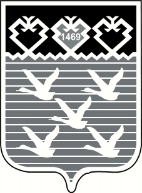 Чувашская РеспубликаАдминистрациягорода ЧебоксарыПОСТАНОВЛЕНИЕ